Тема выступления на конференции <Профилактика в стоматологии> (21-22 февраля)- <Возможности компьютерно-томографического исследования (КЛКТ и МСКТ) в дифференциальной диагностике кистозных образований лицевого отдела головы> Чибисова М.А., Зубарева А. А., Дударев А.Л., Яременко А. И., Холин А.В., Кайзеров Е.В., Чарыев Р. Х. (г. Санкт-Петербург). Тема выступления на конференции <Профилактика в стоматологии> (21-22 февраля)- <Возможности компьютерно-томографического исследования (КЛКТ и МСКТ) в дифференциальной диагностике кистозных образований лицевого отдела головы> Чибисова М.А., Зубарева А. А., Дударев А.Л., Яременко А. И., Холин А.В., Кайзеров Е.В., Чарыев Р. Х. (г. Санкт-Петербург). Тема выступления на конференции <Профилактика в стоматологии> (21-22 февраля)- <Возможности компьютерно-томографического исследования (КЛКТ и МСКТ) в дифференциальной диагностике кистозных образований лицевого отдела головы> Чибисова М.А., Зубарева А. А., Дударев А.Л., Яременко А. И., Холин А.В., Кайзеров Е.В., Чарыев Р. Х. (г. Санкт-Петербург).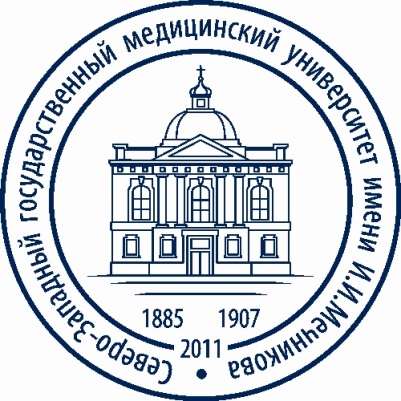 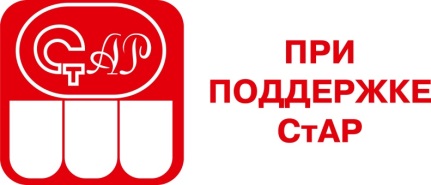 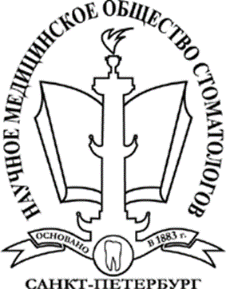 Международная научно-практическая конференция «Профилактика в стоматологии»20  марта  2018 г., г. Санкт-ПетербургФГБОУ ВО СЗГМУ им. И.И. Мечникова Минздрава РоссииКирочная ул., д. 41, Актовый зал.ОБЩАЯ ИНФОРМАЦИЯК УЧАСТИЮ В КОНФЕРЕНЦИИ ПРИГЛАШАЮТСЯ: Стоматологи общей практики, стоматологи терапевты, стоматологи отропеды, детские стоматологи, ортодонты, ординаторы, студенты. УЧАСТИЕ В КОНФЕРЕНЦИИ БЕСПЛАТНОЕ. Конференция аккредитована в системе НМО! В рамках конференции проходит конкурс студенческих работ на лучший научно – популярный проект по профилактике в стоматологии. Лучшие работы будут представлены вниманию участников конференции.  РЕГИСТРАЦИЯ И ИНФОРМАЦИЯ:   Регистрация участников будет проводиться: on-line с 20 февраля 2018 года по ссылке_______________________________________ очно 20.03.18 с 9:00 до 9:45  Cтойка регистрации расположена в холле  у актового зала (ул. Кирочная, 41). схемаЕсли у Вас возникнут какие-либо вопросы, пожалуйста, обращайтесь на стойку регистрации или к представителям оргкомитета Конференции в течение всего мероприятия. ВНИМАНИЕ ДОКЛАДЧИКАМ! Просим предоставить Вашу презентацию на карте памяти USB (флэш-карте) техническому специалисту на стойку сбора презентаций  (напротив стойки регистрации). ВАЖНО! Передать Вашу презентацию техническому специалисту заранее, до начала работы конференции. Подключение своего ноутбука и флэш-карты в зале не рекомендуется, так как это может привести к техническому сбою, который потребует восстановления данных и дополнительной настройки оборудования. Уважаемые докладчики, убедительно, просим Вас придерживаться программы Конференции, точное соблюдение регламента важно для бесперебойной  работы конференции. ПИТАНИЕ ДЛЯ УЧАСТНИКОВ: В процессе проведения конференции  кофе, чай (платный) на специально-оборудованных площадках  в холле.  В обеденный перерыв  с 14:30 до 15:30 участники конференции могут пообедать в кофе университета, кофе, расположенных в Парадном квартале. схемаПРОГРАММА КОНФЕРЕНЦИИРегистрация участников конференции 9.00-9.459.45 – 10.00  ПРИВЕТСТВЕННОЕ СЛОВО Проректора по науке и инновационной деятельности СЗГМУ имени И.И. Мечникова Профессора Силина Алексея Викторовича10.00-11.25  Лекция: «Раннее ортодонтическое лечение: клинический эффект использования аппаратов для прорезывания  зубов у детей». Лектор: Катри Кески-Нисула, профессор (Финляндия).11.25-11.30  Сессия  «вопрос-ответ».11.30-11.55    Лекция: «Особенности проведения профессиональной гигиены в детском возрасте». Лектор: Кисельникова Л.П.   Зав. кафедрой детской стоматологии ФГБОУ ВО МГМСУ им. А.И. Евдокимова, д.м.н., профессор. Москва.Соавтор: Романовская В.Н.  Ассистент кафедры детской стоматологии ФГБОУ ВО МГМСУ им. А.И. Евдокимова. Москва.11.55-12.00    Сессия «вопрос-ответ».12.00-12.25   Лекция: «Роль индивидуальных профилактических программ в поддержании стоматологического здоровья». Лектор: Улитовский С.Б.   Зав. кафедрой профилактики стоматологических заболеваний ПСПбГМУ им. Акад. И.П. Павлова, председатель секции профилактической стоматологии СтАР, д.м.н., профессор.12.25-12.30   Сессия «вопрос-ответ».12.30-12.55     Лекция: «Распространенность поверхностных поражений эмали постоянных и временных зубов у детей в возрасте от 5 до 15 лет в различных районах г. Санкт-Петербурга». Лектор: Абрамова Н.Е. Доцент кафедры стоматологии общей практики ФГБОУ ВО СЗГМУ им. И.И. Мечникова Минздрава России, к.м.н. Санкт-Петербург.Соавторы: Силин А.В. И.о. проректора по учебной работе, науке и инновационной деятельности, зав. кафедрой стоматологии общей практики ФГБОУ ВО СЗГМУ им. И.И. Мечникова Минздрава России, д.м.н., профессор. Санкт-Петербург;  Огородникова Э.В. ассистент   кафедры стоматологии общей практики ФГБОУ ВО СЗГМУ им. И.И. Мечникова Минздрава России, к.м.н. Санкт-Петербург.12.55-13.00   Сессия «вопрос-ответ».13.00-13.25  Лекция: «Профилактический этап ортодонтического лечения: задачи и возможности».  Лектор: Попов С.А.  Зав. кафедрой ортодонтии ФГБОУ ВО СЗГМУ им. И.И. Мечникова Минздрава России, д.м.н. Санкт-Петербург.Соавтор:  Попов А.С.  Врач-стоматолог, ординатор кафедры ортопедической стоматологии ФГБОУ ВО СЗГМУ им. И.И. Мечникова Минздрава России. Санкт-Петербург.13.25-13.30   Сессия «вопрос-ответ».13.30-13.55  Лекция: «Новые организационные формы профилактической работы в детской стоматологии».  Лектор: Седнева Я.Ю.  Главный врач СПбГБУЗ «ГДСП №6», главный детский специалист-стоматолог комитета по здравоохранению Санкт-Петербурга, главный детский стоматолог северо-западного федерального округа, ассистент кафедры стоматологии СПбГУ. Санкт-Петербург.Соавторы:  Рубежов А.Л. Главный врач СПбГБУЗ «Стоматологическая поликлиника №9», к.м.н., доцент кафедры стоматологии общей практики  ФГБОУ ВО СЗГМУ им. И.И. Мечникова Минздрава России. Санкт-Петербург;    Березкина И.В.  Главный врач СПбГБУЗ «Стоматологическая поликлиника №19», к.м.н.  Санкт-Петербург.13.55-14.00   Сессия «вопрос-ответ».14.00-14.25 Лекция: «Персонализированная профилактика стоматологических заболеваний у детей в различные возрастные периоды. Подходы и способы реализации».  Лекторы:  Купец Т.В. директор по науке компании « Диарси» Сатыго Е.А.  Декан стоматологического факультета, зав. кафедрой детской стоматологии ФГБОУ ВО СЗГМУ им. И.И. Мечникова.14.25-14.30    Сессия «вопрос-ответ».14.30-15.30   Перерыв на обед.15.30-15.55   Лекция: «Возрастной и физиологический подход к проведению реминерализирующей терапии у детей и подростков». Лектор: Савушкина Н.А.   Зав. кафедрой детской стоматологии СПбИНСТОМ, к.м.н., доцент кафедры стоматологии детского возраста ПСПбГМУ им. акад. И.П. Павлова.  Санкт-Петербург.Соавтор:     Кобиясова И.В.   Ведущий врач-стоматолог детский, ММЦ "Детский Евромед", к.м.н.  Санкт-Петербург.15.55-16.00   Сессия «вопрос-ответ».16.00-16.25   Лекция: «Обоснование проведения индивидуальных профилактических мероприятий в период ортодонтического лечения». Лектор: Хощевская И.А.  Доцент кафедры детской стоматологии ЧОУ ДПО СПбИНСТОМ, к.м.н. Санкт-Петербург.16.25-16.30   Сессия «вопрос-ответ».16.30-16.55   Лекция:   «Подготовка к протетическим мероприятиям как профилактика осложнений и рецидивов».  Лектор: Фадеев Р.А.  Зав. кафедрой ортопедической стоматологии ФГБОУ ВО СЗГМУ им. И.И. Мечникова Минздрава России, зав. кафедрой ортодонтии ЧОУ ДПО СПбИНСТОМ, д.м.н., профессор.Соавторы:  Прозорова Н.В.  Зав. кафедрой стоматологии ФГБОУ ВО НовГУ им. Ярослава Мудрого, к.м.н.; Тимченко В.В. ассистент кафедры стоматологии ЧОУ ДПО СПбИНСТОМ. Великий Новгород.16.55-17.00   Сессия «вопрос-ответ».17.00-17.25 Лекция: «Планирование установки имплантатов как профилактика осложнений в отдаленный период после завершения протезирования».    Лектор: Жидких Е.Д. Доцент кафедры ортопедической стоматологии ФГБОУ ВО СЗГМУ им. И.И. Мечникова Минздрава России, к.м.н. Санкт-Петербург.   Соавтор: Рекель К.В. Ассистент кафедры хирургической стоматологии и челюстно-лицевой хирургии им. А.А. Лимберга ФГБОУ ВО СЗГМУ им. И.И. Мечникова Минздрава России. Санкт-Петербург.17.25-17.30  Сессия «вопрос-ответ».17.30-17.55 Лекция: «Лучевая диагностика стоматологических заболеваний как профилактика осложнений в постреабилитационном периодеЛектор: Чибисова М.А. Ректор, зав. кафедрой рентгенологии в стоматологии ЧОУ ДПО СПбИНСТОМ, д.м.н., профессор. Санкт-Петербург.17.55-18.00   Сессия «вопрос-ответ».18.00 – 18.30  Дискуссия. Опрос слушателей. 